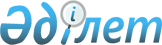 О признании утратившими силу некоторых решений Денисовского районного маслихатаРешение маслихата Денисовского района Костанайской области от 15 марта 2018 года № 175. Зарегистрировано Департаментом юстиции Костанайской области 10 апреля 2018 года № 7688
      В соответствии с подпунктом 4) пункта 2 статьи 46 Закона Республики Казахстан от 6 апреля 2016 года "О правовых актах", Денисовский районный маслихат РЕШИЛ:
      1. Признать утратившими силу следующие решения Денисовского районного маслихата:
      от 19 июня 2015 года № 66 "О корректировке базовых налоговых ставок земельного налога" (зарегистрировано в Реестре государственной регистрации нормативных правовых актов под № 5728, опубликовано 15 июля 2015 года в информационно – правовой системе "Әділет"); 
      от 1 апреля 2016 года № 17 "О внесении изменений в решение маслихата от 19 июня 2015 года № 66 "О корректировке базовых налоговых ставок земельного налога" (зарегистрировано в Реестре государственной регистрации нормативных правовых актов под № 6322, опубликовано 18 мая 2016 года в информационно – правовой системе "Әділет").
      2. Настоящее решение вводится в действие по истечении десяти календарных дней после дня его первого официального опубликования.
      СОГЛАСОВАНО
      Руководитель государственного
      учреждения "Отдел земельных отношений
      Денисовского района"
      ________________________ Жангабулов С.А.
      СОГЛАСОВАНО
      Руководитель Республиканского государственного
      учреждения "Управление государственных доходов
      по Денисовскому району Департамента государственных
      доходов по Костанайской области Комитета государственных
      доходов Министерства финансов Республики Казахстан"
      ___________________________________ Жалаушыбаев С. Н.
					© 2012. РГП на ПХВ «Институт законодательства и правовой информации Республики Казахстан» Министерства юстиции Республики Казахстан
				
      Председатель очередной
девятой сессии районного маслихата

С. Шерер

      Секретарь
Денисовского районного маслихата

А. Мурзабаев
